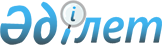 Об утверждении Правил проведения поверки средств измерений, установления периодичности поверки средств измерений и формы сертификата о поверке средств измеренийПриказ Министра по инвестициям и развитию Республики Казахстан от 27 декабря 2018 года № 934. Зарегистрирован в Министерстве юстиции Республики Казахстан 29 декабря 2018 года № 18094.
      Примечание РЦПИ!Настоящий приказ вводится в действие с 11 апреля 2019 года.
      В соответствии с подпунктами 11) и 20) статьи 6-2 Закона Республики Казахстан от 7 июня 2000 года "Об обеспечении единства измерений", ПРИКАЗЫВАЮ:
      1. Утвердить:
      1) прилагаемые Правила проведения поверки средств измерений, установления периодичности поверки средств измерений;
      2) форму сертификата о поверке средств измерений согласно приложению к настоящему приказу.
      2. Комитету технического регулирования и метрологии Министерства по инвестициям и развитию Республики Казахстан в установленном законодательством порядке обеспечить:
      1) государственную регистрацию настоящего приказа в Министерстве юстиции Республики Казахстан;
      2) в течение десяти календарных дней со дня государственной регистрации настоящего приказа направление на казахском и русском языках в Республиканское государственное предприятие на праве хозяйственного ведения "Республиканский центр правовой информации" для официального опубликования и включения в Эталонный контрольный банк нормативных правовых актов Республики Казахстан;
      3) размещение настоящего приказа на интернет-ресурсе Министерства по инвестициям и развитию Республики Казахстан;
      4) в течение десяти рабочих дней после государственной регистрации настоящего приказа в Министерстве юстиции Республики Казахстан представление в Юридический департамент Министерства по инвестициям и развитию Республики Казахстан сведений об исполнении мероприятий, предусмотренных подпунктами 1), 2) и 3) пункта 2 настоящего приказа.
      3. Контроль за исполнением настоящего приказа возложить на курирующего вице-министра по инвестициям и развитию Республики Казахстан.
      4. Настоящий приказ вводится в действие с 11 апреля 2019 года и подлежит официальному опубликованию. Правила проведения поверки средств измерений, установления периодичности поверки средств измерений и формы сертификата о поверке средств измерений Глава 1. Общие положения
      1. Настоящие Правила проведения поверки средств измерений и установления периодичности поверки средств измерений и формы сертификата о поверке средств измерений (далее – Правила) разработаны в соответствии с подпунктами 11) и 20) статьи 6-2 Закона Республики Казахстан от 7 июня 2000 года "Об обеспечении единства измерений" (далее - Закон) и определяют порядок проведения поверки средств измерений, установления периодичности поверки средств измерений и форму сертификата о поверке средств измерений.
      2. Поверке подлежат средства измерений, применяемые при измерениях, к которым установлены метрологические требования согласно Правилам формирования перечней измерений и метрологических требований к ним, относящихся к государственному регулированию, утверждаемым в соответствии с подпунктом 18) статьи 6-2 Закона.
      3. Средства измерений, являющиеся объектами государственного метрологического контроля в соответствии со статьей 22 Закона, после утверждения их типа или метрологической аттестации и регистрации в реестре государственной системы обеспечения единства измерений (далее – реестр ГСИ РК) перед выпуском в обращение, после ремонта, в период эксплуатации подвергаются поверке.
      4. Требования к организации и порядку проведения поверки средств измерений установлены в СТ РК 2.4 "Государственная система обеспечения единства измерений Республики Казахстан Поверка средств измерений. Организация и порядок проведения". 
      5. Средства измерений подлежат следующим видам поверки: первичной, периодической, внеочередной, инспекционной и экспертной.
      6. Первичной поверке подлежат средства измерений, прошедшие испытания для целей утверждения типа и на соответствие утвержденному типу согласно СТ РК 2.21 "Государственная система обеспечения единства измерений Республики Казахстан. Порядок проведения испытаний и утверждения типа средств измерений", либо метрологическую аттестацию согласно СТ РК 2.30 "Государственная система обеспечения единства измерений Республики Казахстан. Порядок проведения метрологической аттестации средств измерений" и внесенные в реестр ГСИ РК, а также выпускаемые из производства и после ремонта.
      7. Периодической поверке подлежат средства измерений, находящиеся в эксплуатации.
      8. Внеочередную поверку проводят при эксплуатации средств измерений до окончания срока действия сертификата о поверке средств измерений в случаях:
      необходимости корректировки периодичности;
      необходимости подтверждения пригодности к применению средств измерений;
      повреждения оттиска поверительного клейма, самоклеящегося лейбла, пластиковой пломбы или утере документа, подтверждающего прохождение средствами измерений первичной или периодической поверки, в том числе при их хранении;
      ввода в эксплуатацию средств измерений после хранения, в течение которого не могла быть проведена периодическая поверка в связи с требованиями к консервации средств измерений или изделий, содержащих средства измерений;
      переконсервации средств измерений, а также изделий, в комплекте которых применяются средства измерений.
      9. Инспекционную поверку средств измерений проводят при осуществлении государственного метрологического контроля и метрологического контроля для установления их исправности, правильности результатов последней поверки, уточнения принятой периодичности и установления правильности эксплуатации средств измерений.
      10. Экспертную поверку проводят при возникновении спорных вопросов по метрологическим характеристикам, исправности средств измерений и пригодности их к эксплуатации.
      11. Установление периодичности поверки средств измерений проводится в соответствии с главой 3 настоящих Правил.
      12. При поверке средств измерений обеспечивается прослеживаемость применяемых для поверки эталонов единиц величин, поверяемых средств измерений до государственных эталонов единиц величин Республики Казахстан в соответствии с Правилами обеспечения прослеживаемости измерений для субъектов аккредитации и юридических лиц при аккредитации, утверждаемыми в соответствии с подпунктом 22) статьи 6-2 Закона, а в случае их отсутствия к национальным эталонам единиц величин других государств, степень эквивалентности которых подтверждена в базе данных ключевых сличений Международного бюро мер и весов, учрежденного Метрической конвенцией от 20 мая 1875 года, принятого постановлением Правительства Республики Казахстан "О присоединении к Метрической Конвенции" от 19 мая 2004 года № 557. Глава 2. Порядок проведения поверки средств измерений
      13. Поверка средств измерений осуществляется аттестованными поверителями аккредитованных юридических лиц (далее – поверочная лаборатория) в соответствии с методикой поверки средств измерений на договорных условиях. При установлении стоимости работ по поверке средств измерений используются требования и нормы приведенные в СТ РК 2.48 "Государственная система обеспечения единства измерений Республики Казахстан. Порядок определения стоимости поверочных работ. Типовые нормы времени на поверку средств измерений".
      14. Поверка средств измерений проводится на основании заявки владельца (пользователя) средства измерений, изготовителя средств измерений, государственных органов (далее – заявители) оформленной по форме согласно приложению 1 к настоящим Правилам.
      Сноска. Пункт 14 - в редакции приказа Министра торговли и интеграции РК от 30.06.2021 № 438-НҚ (вводится в действие по истечении десяти календарных дней после дня его первого официального опубликования).


      15. Поверка средств измерений проводится:
      в стационарных или передвижных поверочных лабораториях;
      непосредственно на местах расположения средств измерений (местах их изготовления, ремонта или эксплуатации).
      При осуществлении поверки средств измерений на местах их эксплуатации заявителем создаются условия для поверки (доставка специалистов и поверочного оборудования, принадлежащих поверителю к месту поверки, ремонта и обратно, выделяются помещения и вспомогательный персонал, необходимые для проведения поверки, обеспечивается в необходимых случаях хранение оборудования и вспомогательных средств, обеспечиваются безопасные условия, подключение к сетям и необходимая техническая документация).
      16. Первичной поверке подлежит каждая единица средств измерений. В отдельных случаях, предусмотренной в методике поверки средств измерений, допускается выборочная поверка средств измерений. При выборочной поверке средств измерений руководствуются требованиями соответствующих национальных и межгосударственных стандартов.
      17. Средства измерений на поверку представляются расконсервированными, очищенными от грязи пыли, вместе с паспортом, техническим описанием, инструкцией по эксплуатации, методикой поверки и сертификатом о поверке средств измерений (при наличии), а также необходимыми комплектующими устройствами.
      18. Если средство измерений используется для измерений меньшего числа величин или на меньшем числе диапазонов измерений, чем оно предназначено, то по требованию заявителя допускается поверку средств измерений проводить в ограниченном диапазоне или для применяемого числа диапазонов величин. В этих случаях на средство измерений наносится заявителем отчетливая надпись или условное обозначение, определяющие область их применения.
      19. При сложных поверках средств измерений, когда поверка не может быть проведена поверочной лабораторией в полном объеме, допускается к поверке привлекать другие поверочные лаборатории в соответствии с требованиями, установленными в национальном стандарте.
      20. Оформление результатов первичной, периодической и внеочередной поверок средств измерений осуществляется в соответствии с методиками поверки средств измерений, зарегистрированными в реестре ГСИ РК при процедуре испытаний на утверждение типа и метрологической аттестации средств измерений.
      Положительные результаты поверки средств измерений удостоверяются оттиском поверительного клейма, которое наносится на средство измерений и (или) в соответствующий раздел эксплуатационной документации или сертификат о поверке средств измерений, а также выдачей сертификата о поверке средств измерений по форме согласно приложению к настоящему приказу.
      Срок действия сертификата о поверке средств измерений указывается с учетом периодичности поверки средства измерений.
      Если средство измерений по результатам поверки признается непригодным к применению, то оттиск действующего поверительного клейма гасится и делается соответствующая запись в эксплуатационной документации, действующий сертификат о поверке средств измерений аннулируется и выписывается извещение о непригодности к применению по форме согласно приложению 2 к настоящим Правилам.
      Сноска. Пункт 20 - в редакции приказа Министра торговли и интеграции РК от 30.06.2021 № 438-НҚ (вводится в действие по истечении десяти календарных дней после дня его первого официального опубликования).


      21. По окончании поверки поверочная лаборатория передает средство измерений с оформленным сертификатом или извещением о непригодности заявителю, также передает в Государственный научный метрологический центр (далее – ГНМЦ) сведения о поверенном средстве измерений для осуществления электронного учета данных о поверяемых средствах измерений в порядке, установленном Правилами электронного учета данных о поверяемых средствах измерений и их передачи в государственный научный метрологический центр, утвержденными приказом Заместителя Премьер-Министра – Министра индустрии и новых технологий Республики Казахстан от 28 сентября 2012 года № 350 (зарегистрирован в Реестре государственной регистрации нормативных правовых актов за № 8057).
      22. Результаты инспекционной поверки средств измерений, проводимой при осуществлении государственного метрологического контроля для установления их исправности, правильности результатов последней поверки, уточнения принятой периодичности и установления правильности эксплуатации средств измерений, отражают в акте в произвольной форме.
      23. По результатам экспертной поверки, проводимой по письменному обращению государственных органов, физических или юридических лиц при возникновении спорных вопросов по метрологическим характеристикам, об исправности средств измерений и пригодности средств измерений к эксплуатации и правильности эксплуатации средств измерений, составляют заключение в трех экземплярах, которое утверждает руководитель поверочной лаборатории.
      24. Признание результатов поверки средств измерений, проведенной в государстве-члене Евразийского экономического союза, осуществляется в соответствии с Правилами взаимного признания результатов работ по обеспечению единства измерений, утвержденными решением Совета Евразийской экономической комиссии от 18 октября 2016 года № 145.
      25. Признание поверки средств измерений, проведенной в государстве-члене "Соглашения о взаимном признании результатов испытаний с целью утверждения типа, метрологической аттестации, поверки и калибровки средств измерений", утвержденного постановлением Правительства Республики Казахстан от 29 декабря 2015 года № 1116.
      26. Признание первичной поверки средств измерений, проводимой лабораториями или иными подразделениями зарубежных фирм, выполняющими поверку (калибровку) средств измерений осуществляется в соответствии с СТ РК 2.40 "Государственная система обеспечения единства измерений Республики Казахстан. Порядок признания результатов первичной поверки (калибровки) средств измерений, проводимой зарубежными метрологическими организациями".
      В случае выявления ошибок (опечаток) в сертификате о поверке средств измерений, допускается его замена с указанием номера и даты выдачи заменяемого сертификата о поверке средств измерений. Глава 3. Порядок установления периодичности поверки средств измерений
      27. Периодичность поверки средств измерений (первичное значение) устанавливается при проведении испытаний для целей утверждения типа или метрологической аттестации.
      28. При определении периодичности поверки для группы однотипных средств измерений назначается единый интервал между поверками (межповерочный интервал) для всех средств измерений данной группы. 
      29. Единый межповерочный интервал устанавливается в соответствии с СТ РК 2.44 "Государственная система обеспечения единства измерений Республики Казахстан. Определение межповерочных интервалов рабочих средств измерений" (далее – СТ РК 2.44).
      30. При назначении периодичности поверки применяются критерии двух видов – нормируемые показатели метрологической надежности (нестабильности) средства измерений и экономический критерий оптимальности периодичности поверки, обеспечивающий максимальный экономический эффект эксплуатации средства измерений.
      Критерии для определения периодичности поверки приведены в СТ РК 2.44.
      31. При эксплуатации средств измерений допускается внесение изменений периодичности поверки, которая может корректироваться уполномоченным органом на основе предложений ГНМЦ, заинтересованных физических или юридических лиц с учетом результатов поверки средств измерений.
      32. Значение периодичности поверки устанавливают в календарном времени для средства измерений, изменение метрологических характеристик которых обусловлено старением (не зависит от интенсивности эксплуатации средства измерений), и в значениях наработки для средства измерений, изменение метрологических характеристик которых является следствием износа элементов средств измерений (зависящего от интенсивности эксплуатации).
      Значения периодичности поверки устанавливаются:
      до 1 года в месяцах (эксплуатации или наработки) из ряда: 0,25; 0,5; 1; 2; 3; 4; 5; 6; 7; 8; 9; 10; 11; 12;
      свыше 12 месяцев в годах.
      33. Назначение периодичности поверки осуществляется на основании моделирования зависимости показателей точности или метрологической надежности средств измерений от времени (наработки), прошедшего с момента последней поверки.
      При моделировании изменения метрологических характеристик средств измерений поверочные лаборатории руководствуются положениями СТ РК 2.44.
      Сноска. Форма - в редакции приказа Министра торговли и интеграции РК от 30.06.2021 № 438-НҚ (вводится в действие по истечении десяти календарных дней после дня его первого официального опубликования).
                                    Знак аккредитации*             _______________________________________________________________                   (наименование подразделения поверочной лаборатории)             ______________________________________________________________                               (номер аттестата аккредитации)                               Сертификат №**_________ о поверке             _________________________________________________________                               (наименование средства измерений)
      Тип ______________________________________________________________       заводской номер __________________________________________________       __________________________________________________________________                         (диапазон измерений средства измерений)       Изготовитель _________________________       Дата изготовления __________________       Пользователь_______________________________________________________                         (фамилия, имя, отечество (при наличии)             для физических лиц, наименование и адрес для юридических лиц)       Поверка проведена в соответствии ____________________________________       __________________________________________________________________                   (обозначение и наименование методики поверки)       с использованием эталонов единиц величин ____________________________       __________________________________________________________________       (обозначение эталона единицы величины, заводской номер, метрологические       характеристики)       На основании результатов поверки средство измерений признано годным и допущено       к применению в качестве ____________________________________       по классу __________________________________________________________       Динамический код прослеживаемости (ДКП): ____________________________       Дата поверки "___" ______________ 20 __год.       Действителен до "___" ______________ 20 __ год.       Руководитель отдела (лаборатории) ____________________________________                               (подпись, фамилия, имя, отчество (при наличии))       Поверитель______________________________________________________                   (подпись, фамилия, имя, отчество (при наличии))       Оттиск поверительного клейма***       Примечание:       *Знак аккредитации предоставляется органом по аккредитации;       ** Номер сертификата о поверке средств измерений содержит шифр поверочной лаборатории, присвоенный в соответствии с Правилами изготовления, хранения и применения поверительных клейм, утвержденными приказом Заместителя Премьер-Министра Республики Казахстан - Министра индустрии и новых технологий Республики Казахстан от 13 июня 2014 года № 215 (зарегистрирован в Реестре государственной регистрации нормативных правовых актов под № 9582) (далее - Правила), номер вида измерений в соответствии с национальным стандартом 2.42-2002 "ГСИ РК. Виды измерений.Классификация" и порядковый номер сертификата о поверке средств измерений;       *** Двумерный QR-код в соответствии с Правилами. Заявка на поверку средств измерений
      Сноска. Правила дополнены приложением 1 в соответствии с приказом Министра торговли и интеграции РК от 30.06.2021 № 438-НҚ (вводится в действие по истечении десяти календарных дней после дня его первого официального опубликования).
      Юридический статус заявителя*:
      Сведения о руководителе*:
      Сведения о заявителе**:
      Сведения о средстве измерения:
      Приложение: эксплуатационная документация       Подтверждаю достоверность представленной информации и даю согласие на использование сведений, составляющих охраняемую законом тайну, а также на сбор, обработку, хранение, выгрузку и использование персональных данных и иной информации.       Подпись заявителя: _______       Дата и время подписания заявителя: _____.       Примечание:       * данные предоставляются юридическими лицами;       ** данные предоставляются физическими лицами.
      Сноска. Правый верхний угол приложения - в редакции приказа Министра торговли и интеграции РК от 30.06.2021 № 438-НҚ (вводится в действие по истечении десяти календарных дней после дня его первого официального опубликования).                    _______________________________________________
                         (наименование поверочной лаборатории)
                   _______________________________________________
                               (номер аттестата аккредитации)                                      ИЗВЕЩЕНИЕ
                         о непригодности к применению №1______
      Средство измерений (эталон единиц величин) ________________________________                                                 (наименование, тип, обозначение)       заводской номер _________________________________________________________       принадлежащее __________________________________________________________                         (наименование юридического (физического) лица)       на основании результатов поверки признано непригодным к применению. Причина непригодности:       ________________________________________________________________________       ________________________________________________________________________       ________________________________________________________________________       ________________________________________________________________________
      Руководитель отдела (лаборатории) ____________ ___________________________                                         (подпись)             (инициалы, фамилия)
      Штамп с отметкой "Забраковано":
      Поверитель ____________ _________________________                   (подпись)       (инициалы, фамилия)                               "___"______________ 20 __ г.       ______________________________       1Номер сертификата о поверке средств измерений содержит шифр поверочной       лаборатории, присвоенный в соответствии с Правилами изготовления, хранения       и применения поверительных клейм, утвержденными приказом Заместителя       Премьер - Министра Республики Казахстан - Министра индустрии и новых       технологий Республики Казахстан от 13 июня 2014 года № 215 (зарегистрирован       в Реестре государственной регистрации нормативных правовых актов за № 9582)       (далее - Правила), номер вида измерений в соответствии с национальным       стандартом 2.42-2002 "ГСИ РК. Виды измерений. Классификация" и порядковый       номер сертификата о поверке средств измерений.
					© 2012. РГП на ПХВ «Институт законодательства и правовой информации Республики Казахстан» Министерства юстиции Республики Казахстан
				
      Министр по инвестициям и развитиюРеспублики Казахстан 

Ж. Қасымбек
Утверждены
Приказом Министра
по инвестициям и развитию
Республики Казахстан
от 27 декабря 2018 года № 934Приложение к приказу
Министра по инвестициям и 
развитию Республики Казахстан
от 27 декабря 2018 года № 934ФормаПриложение 1 к Правилам
проведения поверки, 
установления периодичности 
поверки средств измерений и 
формы сертификата о поверке 
средств измеренийФорма
Бизнес-идентификационный номер
Полное наименование
Расчетный счет
Банковский и дентификационный код
Номер телефона
Веб-сайт
Адрес электронной почты
1
2
3
4
5
6
7
Индивидуальныйидентификационный номер
Фамилия
Имя
Отчество (при наличии)
Должность
Мобильныйтелефон
Адрес электронной почты
1
2
3
4
5
6
7
Индивидуальный идентификационный номер
Фамилия
Имя
Отчество (при наличии)
Мобильный телефон
Адрес электронной почты
1
2
3
4
5
6
Наименование средства измерения
Тип средства измерения
Бизнес-идентифкационный номер/индивидуальный идентификационный номер пользователя средства измерения
Наименование/ Фамилия, имя, отчество (при наличии) пользователя средства измерения
Адрес пользователя средства измерения
Страна изготовления
Год изготовления
Количество
1
2
3
4
5
6
7
8Приложение 2
к Правилам проведения поверки 
средств измерений, 
установления периодичности 
поверки средств измерений и 
формы сертификата о поверке 
средств измеренийФорма